ПОСТАНОВЛЕНИЕот «25»05.2017 г.                                                              №187а. Хакуринохабль"О внесении изменений в постановление главы администрации № 342 от 27.09.2015 г. «Об утверждении  административного регламента по осуществлению ведомственного контроля за соблюдением трудового законодательства и иных нормативных правовых актов, содержащих нормы трудового права в подведомственных организациях администрации муниципального образования «Шовгеновский район»"В соответствии с Законом Республики Адыгея от 3 марта 2016 г. N 512
"О внесении изменений в статью 2 Закона Республики Адыгея "О порядке и условиях осуществления ведомственного контроля за соблюдением трудового законодательства и иных нормативных правовых актов, содержащих нормы трудового права, в подведомственных организациях", Законом Республики Адыгея от 6 августа 2015 г. N 433 "О порядке и условиях осуществления ведомственного контроля за соблюдением трудового законодательства и иных нормативных правовых актов, содержащих нормы трудового права, в подведомственных организациях" глава администрации ПОСТАНОВИЛ:1. Внести изменения в приложение № 1 к постановлению главы  администрации № 342 от 27.09.2015 г. «Об утверждении  административного регламента по осуществлению ведомственного контроля за соблюдением трудового законодательства и иных нормативных правовых актов, содержащих нормы трудового права в подведомственных организациях администрации муниципального образования «Шовгеновский район»" следующие изменения:1) часть 4 признать утратившей силу;2) в части 26 исключить слова "в соответствии с Федеральным законом".3) в преамбуле постановления вместо даты «29.07.2015г.» читать  дату «06.08.2015г.» 2.  Настоящее постановление опубликовать в районной газете «Заря». 3. Настоящее постановление вступает в силу со дня его официального опубликования.4. Контроль за исполнением настоящего постановления  возложить на начальника отдела правового и кадрового обеспечения администрации МО «Шовгеновский район» Арданову М.М.Глава администрацииМО «Шовгеновский район»                                                А.Д. МеретуковРЕСПУБЛИКА АДЫГЕЯАдминистрациямуниципального образования«Шовгеновский район»385440,а. Хакуринохабль,ул. Шовгенова, 9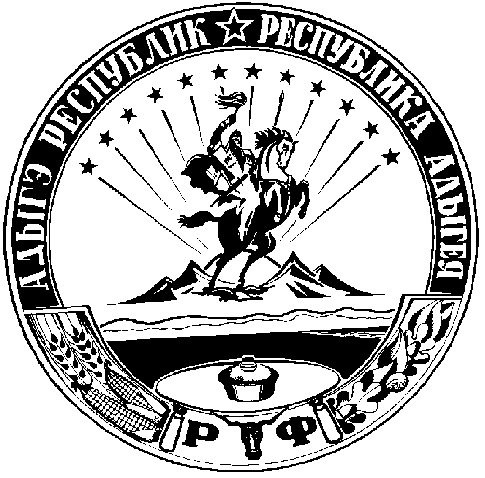 АДЫГЭ РЕСПУБЛИКМуниципальнэ образованиеу«Шэуджэн район»иадминистрацие385440,къ. Хьакурынэхьабл,ур. Шэуджэным ыцI, 9